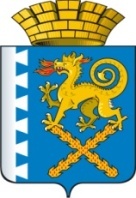 ГЛАВА  НОВОЛЯЛИНСКОГО ГОРОДСКОГО ОКРУГАП О С Т А Н О В Л Е Н И Еот 12.01.2017 г. № 5г. Новая ЛяляО внесении изменений в постановление главы Новолялинского городского округа от 31.03.2015 № 347 «Об утверждении перечня  должностных лиц органов местного самоуправления Новолялинского городского округа, уполномоченных составлять протоколы об административных правонарушениях в соответствии с законом Свердловской области от 14.06.2005 г. № 52-ОЗ «Об административных правонарушениях на территории Свердловской области»(с изменениями от 24.02.2016 № 117, от 18.08.2016 № 723)В соответствии с Законами Свердловской области от 14.06.2005 N 52-ОЗ "Об административных правонарушениях на территории Свердловской области",  от 27.12.2010 N 116-ОЗ "О наделении органов местного самоуправления муниципальных образований, расположенных на территории Свердловской области, государственным полномочием Свердловской области по определению перечня должностных лиц, уполномоченных составлять протоколы об административных правонарушениях, предусмотренных законом Свердловской области», от 19.12.2016 № 139-ОЗ "О внесении изменений в Закон Свердловской области "Об административных правонарушениях на территории Свердловской области" и статью 1 Закона Свердловской области "О наделении органов местного самоуправления муниципальных образований, расположенных на территории Свердловской области, государственным полномочием Свердловской области по определению перечня должностных лиц, уполномоченных составлять протоколы об административных правонарушениях, предусмотренных законом Свердловской области", руководствуясь Уставом Новолялинского городского округа, ПОСТАНОВЛЯЮ:Внести в постановление главы Новолялинского городского округа от 31.03.2015 № 347 «Об утверждении перечня  должностных лиц органов местного самоуправления Новолялинского городского округа, уполномоченных составлять протоколы об административных правонарушениях в соответствии с законом Свердловской области от 14.06.2005 г. № 52-ОЗ «Об административных правонарушениях на территории Свердловской области» (с изменениями  от 4.02.2016 № 117, от 18.08.2016 № 723) следующие изменения:В пункте 2 Перечня  должностных лиц органов местного самоуправления Новолялинского городского округа, уполномоченных составлять протоколы об административных правонарушениях  в соответствии с законом Свердловской области от 14.06.2005 г. № 52-ОЗ «Об административных правонарушениях на территории Свердловской области»(далее по тексту- Перечень), слова «пунктом 2 статьи 9-1» исключить. Подпункт 7 пункта 5 Перечня изложить в следующей редакции:«7)начальник, ведущий специалист, специалист 1 категории отдела по организационной работе и связи с  общественностью;».2. Опубликовать настоящее постановление в «Муниципальном вестнике Новолялинского городского округа» и разместить на официальном сайте администрации Новолялинского городского округа.3. Контроль исполнения настоящего постановления оставляю за собой.Глава   округа                                                                            С.А.Бондаренко